PECK20方形光电化学池产品型号：PECK20
池体规格（长宽高mm）：30mm×30mm×50mm   （45ml）
产品特点：全石英熔融法制作，四面透光，聚四氟乙烯盖子。
产品用途：适用于光电化学实验，光电测试分析，配合光电系统等。
标配：PECK20全石英方形光电化学池；PTFE盖子；工作电极:铂电极夹（用于夹持工作电极）；对电极:铂丝电极，参比电极:银-氯化银电极。
备注：电极可按照实验要求灵活组合安排（照片电极仅供参考）
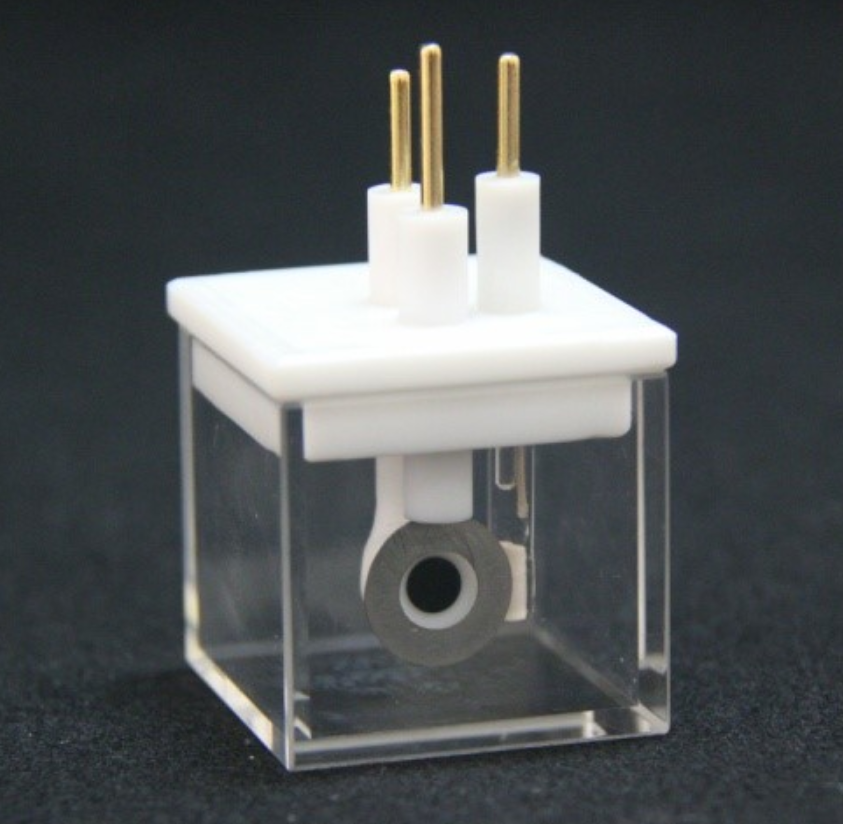 